 	ISTITUTO STATALE di ISTRUZIONE SUPERIORE 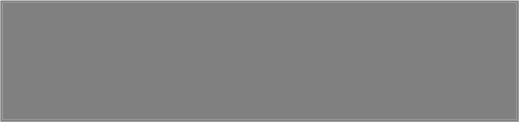 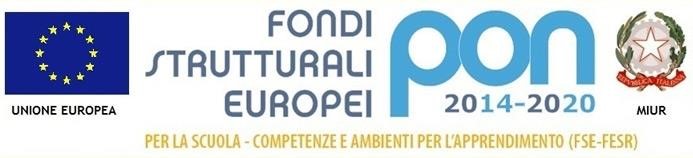 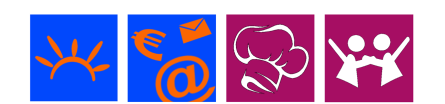 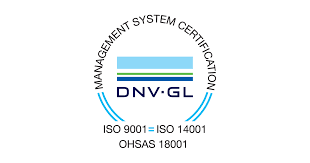 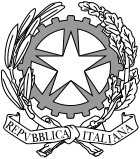 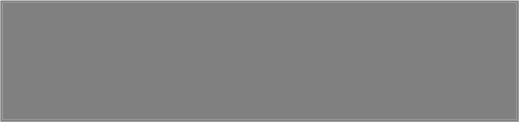 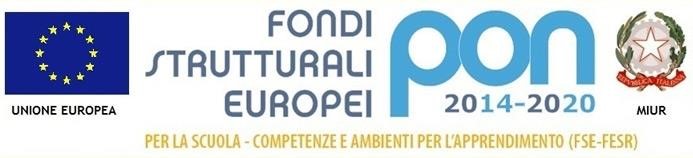 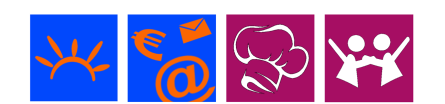 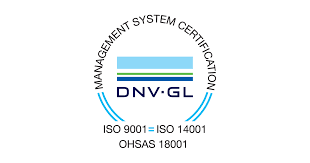  	L. EINAUDI – A. CECCHERELLI Agenzia Formativa Regione Toscana - Codice LI0599  Certificazione di sistema qualità DNV Business Assurance ISO 9001 E-mail: LIIS004009@istruzione.it;LIIS004009@PEC.ISTRUZIONE.IT Cod. fisc.:81002090496Cod.meccanogr.: LIIS004009 PROGRAMMA SVOLTO A.S. 2020/2021 	Piombino, giugno 2021 	 	Firma Insegnante Prof.ssa Martina Baldacci Materia: LINGUA TEDESCA Classe: 3DSAL/3EACC Insegnante: Martina Baldacci Libri di testo: “Deutsch Leicht” vol.1-2 - Montali-Mandelli- Linzi / Ed. Loescher n° e titolo modulo o unità didattiche/formative n° e titolo modulo o unità didattiche/formative Argomenti e attività svolte 1. Dal libro di testo: “DeutschLeicht”-  vol.1   dalla Lek. 4 alla Lek. 5 Ripasso aspetti grammaticali : costruzione della frase affermativa e interrogativa. La negazione con “nicht” e “kein-“. Il caso dativo. Le preposizioni con dat. e acc.: zu,  bis, mit, nach, für. Gli aggettivi possessivi e i pronomi personali complemento al dat. e acc. Il verbo “möchte” e la risposta con “doch”. I verbi separabili.  2. Dal libro di testo “DeutschLeicht- vol. 1” :  Lektionen :  6A-6B-6C-6D                    7A-7B-7C-7D  Lessico: Negozi, capi di vestiario e prezzi, le stagioni, attività della giornata, tempo atmosferico, mezzi di trasporto.Grammatica: L’imperativo. Le preposizioni di stato e di moto con edifici e negozi.  I verbi modali al presente. Il comparativo di maggioranza. I verbi : “gefallen” + dat.“passen” zu + dat. , “stehen”, “tragen”. Il verbo “werden”. L’interrogativo “Womit”. Il complemento di mezzo (mit + Dat.). Il Präteritum dei verbi ausiliari, modali, deboli e di alcuni verbi forti. La preposizione “im” con le stagioni e i mesi. Il Perfekt dei verbi deboli, ausiliari e di alcuni verbi forti. Il Perfekt dei verbi misti. 3. Dal libro di testo : “ Deutsch Leicht” - vol.2  Lek. 8- 9A- 9C Lessico: Leggere la data e l’anno. Le festività. Mesi dell’anno, segni zodiacali, generi alimentari, mobili. Grammatica: I numeri ordinali. La secondaria causale con “weil”. Il caso genitivo. L’aggettivo dimostrativo “dies-“. La secondaria temporale e ipotetica con “wenn”. Le preposizioni con l’accusativo (pag. 134 AB).  La frase infinitiva. I verbi posizionali al presente e al Perfekt, le preposizioni di moto e di stato. Il verbo modale “ sollen ” .. Le preposizioni con acc. e dat. (pag.134 KB). La formazione del futuro. Il verbo “ wissen ” . La secondaria oggettiva con “dass”. La posizione del pronome riflessivo e complemento all'interno della frase. Uso di “ Was für ein -“. La secondaria relativa (pag.147 AB). 4. Lektion 10 Lessico:  Parlare del corpo, dell’aspetto e del carattere. Grammatica: La formazione del futuro. Il verbo “ wissen ”. Le declinazioni dell’aggettivo attributivo. 